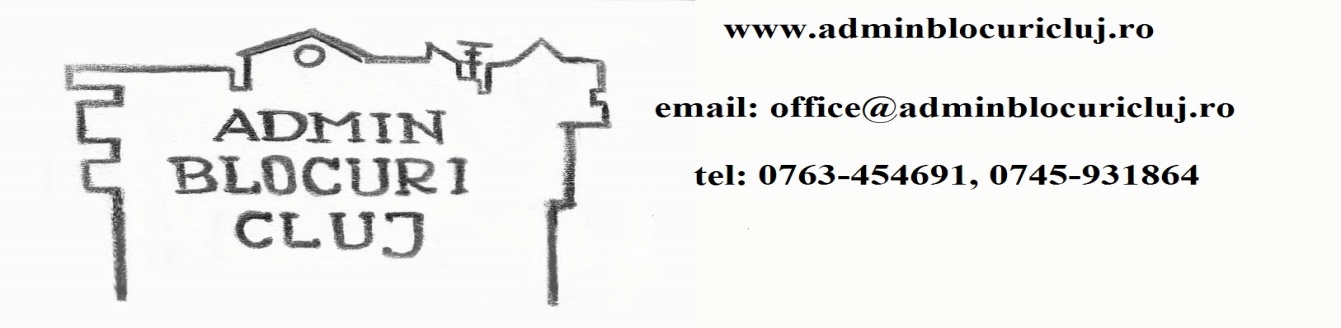 Contestațiela calculul cotei de contribuțieDoamnă / Domnule Președinte,Subsemnatul/a ______________________ proprietar / chiriaș al apartamentului / spațiului nr_______ din cadrul Asociației de Proprietari  __________________  contest prin prezenta cuantumul cotei de contribuție la cheltuielile Asociației de Proprietari _____________________ afișată pe lista de plată a lunii ___________, anul __________.Rog să mi se precizeze în scris ce reprezintă suma de _______________ lei afișata în lista de plată menționată mau sus, precum și baza legală de calcul a contravalorii acestei sume (prevederea legală/ prevederea statutară / hotărârea Adunării Generale ).În cazul aprobării prezentei contestații, vă rog săîmi precizați luna ăn care se va face regularizarea cotelor.Vă mulțumesc!Data                                                                                              Semnătura